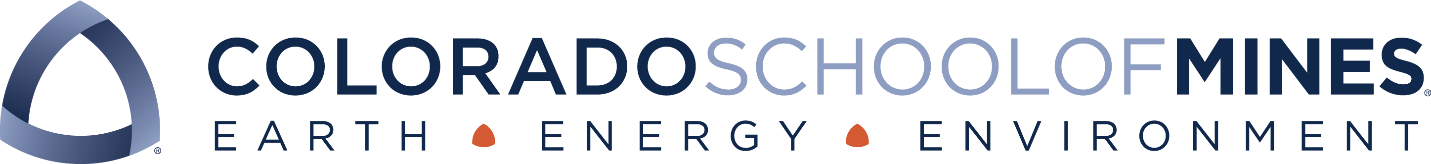 <INSERT PROJECT NAME>PROJECT CHARTERPROJECT/PROBLEM DESCRIPTION: 
xxxxxxxxxxPROJECT GOALS & OBJECTIVES: 
xxxxxxxxxxObjectives/ Measures of Success: xxxxxxxxxxxxxxxxxxxxORPROJECT SCOPE:Inclusions:xxxxxxxxxxxxxxxxxxxxExclusions:xxxxxxxxxxxxxxxxxxxxPROJECT ASSUMPTIONS:xxxxxxxxxxxxxxxxxxxxHIGH-LEVEL RISKS:xxxxxxxxxxxxxxxxxxxxPROJECT TEAM:*High level initial estimates only and subject to change based on specific needs throughout the projectPROJECT DELIVERABLES (Documents, products, results that are produced during the project)HIGH-LEVEL BUSINESS REQUIREMENTS: *Required/Desired

ESTIMATED TIMELINE:*Standard estimates only and will change based on requirements, solution, and resource availability

CHARTER APPROVAL:Document InformationDocument InformationDocument Title:File Name:MS Teams Location:Project Name:Document OwnerDocument OwnerAuthorDepartmentChange HistoryChange HistoryChange HistoryChange HistoryVersion No.Date ChangedModified ByNature of Amendment1.0Initial creation.ITS GoalsITS GoalsITS StrategyITS StrategyPillarsPillarsStudent ExperienceCreate a distinctive teaching, learning and student engagement experience that supports differentiated STEM-educated leaders.Continual ImprovementResearch and ScholarshipCreate a cyberinfrastructure, solutions, and a collaborative culture that empowers growth in the scale and impact of Mines research, innovation, and scholarship. Active CollaborationConnected CommunityConnect and extend the Mines community to prospective students, alumni, the surrounding community, and to national and international partners, establishing Mines as a preferred partner through innovation, service, and the use of technology. Solutions FocusedDigitally-Powered UniversityRealize a digitally advanced university supported by data-informed business processes and secure, integrated solutions that support Mines as a great place to live, explore, learn, and workInnovationPremier IS OrganizationA service-focused IT organization that is a collaborative partner in providing technology solutions {that empower and support the IT strategic plan and its strategies and goals}.Leading Edge TechnologiesApplicable Mines@150 GoalsApplicable Mines@150 GoalsA producer of differentiated and highly desired STEM-educated leadersA leader in educating STEM students and professionalsA go-to-place for use-inspired research and innovation needed for challenges facing industry and societyAccessible and attractive to qualified students from all backgroundsA great community to learn, explore, live and workA preferred partner for talent, solutions and life-long learningThe exemplar for alumni affinity, visibility and involvementRoleResponsibilitiesEstimated Commitment*StaffSponsor/ Steering CommitteeExamples: Budget, Critical & Change Decisions, Clear Roadblocksx-x hrs/ week or monthNameNameNameProcess/Project OwnerExamples: Operational Lead, Campus Communications, Trainingx-x hrs/ week or monthNameNameNameProject ManagerExamples: Project Guidance & Management; Project Team Communicationsx-x hrs/ week or monthNameProject TeamExamples: Technical Design, Team meetings, 
Project Input & Collaboration, 
Project Task Executionx-x hrs/ week or monthNameNameNameVendor PartnersExamples: Requirements specifications, Relevant modifications and updatesx-x hrs/ week or monthNameNameNameKey StakeholdersExamples: Requirements Input, Resource Approvals, Receive Project Updatesx-x hrs/ week or monthNameNameNameDeliverableDeliverable Description#Requirement DescriptionR/D*123Timeframe*Project Phase FocusMonth x-xInitiating & Planning: Month x-xImplementation: Month xClose-Out: RoleNameApproval DateSignature/ Approval MethodSponsor<Key Stakeholder>Project Manager